


Fåfnebladet augusti 2021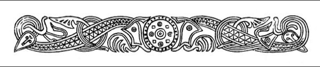 Nu har vi satt upp staket längs med vår häck mot Bredmansgatan. Boservice har även fyllt på med nya häckplantor. Vi ber nu alla i föreningen att INTE GÅ GENOM VÅRA HÄCKAR! Installation av rörelsesensorer i våra källargångar, vind i 27:an och utanför våra sophus kommer att starta vecka 35.Som ni säkert noterat har vi fått nya fina sittbänkar till våra tvättstugor och en ny tvättmaskin i 9:an.Ordningsregler som gäller för föreningens medlemmar när det gäller störande ljud så skall det undvikas mellan kl 22.00 och 07.00. Till detta räknas höga röster i lägenheter, trapphus och på gård, hög volym på musikanläggning, TV m.m. Om du ska ha fest sätt gärna upp en lapp i trappuppgångarna nära dig. Om du själv känner att du blir störd prata gärna med din granne.På vår förenings hemsida hittar du information vad som gäller för just vår förening  https://www.hsb.se/uppsala/brf/fafne/ Hälsningar från Styrelsen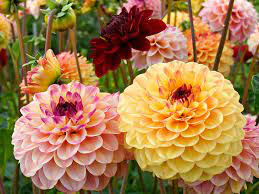 